Министерство энергетики Российской Федерации(Минэнерго России)   ПРИКАЗ14.02.2022№ 16МоскваОб установлении публичного сервитута для использования земель и земельных участков в целях эксплуатации объекта электросетевого хозяйства федерального значения «ВЛ 330 кВ Псков-Лужская»В соответствии со статьей 23 и главой V7 Земельного кодекса Российской Федерации, подпунктом 4.4.31 Положения о Министерстве энергетики Российской Федерации, утвержденного постановлением Правительства Российской Федерации от 28 мая 2008 г. № 400, схемой территориального планирования Российской Федерации в области энергетики, утвержденной распоряжением Правительства Российской Федерации от 1 августа 2016 г. № 1634-р, на основании ходатайства ПАО «ФСК ЕЭС» (ИНН 4716016979) от 18 октября 2021 г. № МА-4226 и в целях эксплуатации объекта электросетевого хозяйства федерального значения «ВЛ 330 кВ Псков-Лужская» приказываю:1. Установить:публичный сервитут на срок 49 лет для использования земель и земельных участков в целях эксплуатации объекта электросетевого хозяйства федерального значения «ВЛ 330 кВ Псков-Лужская» (далее соответственно - публичный сервитут, инженерное сооружение) по перечню и в границах согласно приложению;следующие   сроки   и   график   ремонтно-эксплуатационных   работ по обслуживанию инженерного сооружения на земельных участках, указанных в пунктах 8, 9, 11, 12, 14, 18, 37, 40, 44 - 47, 49, 53, 54, 57, 70, 91, 104, 113, 114, 119 - 124, 130 - 133, 136 - 138, 140 - 143, 145 - 147, 151, 152, 157 приложения (далее - земельные участки, находящиеся в государственной или муниципальной собственности и не предоставленные гражданам или юридическим лицам), и землях, расположенных в границах кадастровых кварталов, указанных в пунктах 159 - 199 приложения (далее -• земли) при необходимости: ежегодно с 1 января по 31 декабря.2.	Порядок установления зон с особыми условиями использования
территорий и содержание ограничений прав на земельные участки определен
Правилами установления охранных зон объектов электросетевого хозяйства, и
особых условий использования земельных участков, расположенных в границах, таких зон, утвержденными постановлением Правительства Российской Федераци от 24 февраля 2009 г. № 160.3.	ПАО«ФСКЕЭС»:а) 	не позднее шести месяцев со дня издания настоящего приказа внести
плату за публичный сервитут:в отношении земельных участков, находящихся в государственной или муниципальной собственности и не предоставленных гражданам или юридическим лицам, единовременным платежом в размере 0,01 % кадастровой стоимости указанных земельных участков, за каждый год их использования;в отношении земель единовременным платежом в размере 0,01 % среднего уровня кадастровой стоимости земельных участков по соответствующему муниципальному району (городскому округу) за каждый год их использования;б) 	привести земельные участки, указанные в приложении, в состояние,
пригодное для их использования в соответствии с видом разрешенного
использования, снести инженерное сооружение, размещенное на основании
публичного сервитута, в срок, предусмотренный пунктом 8 статьи 3950 Земельного
кодекса Российской Федерации.          4. Заместителю' директора Департамента оперативного управления в ТЭК (И.И. Купцу) обеспечить в установленном порядке выполнение мероприятий, необходимых для установления публичного сервитута.5. Контроль за исполнением настоящего приказа оставляю за собой.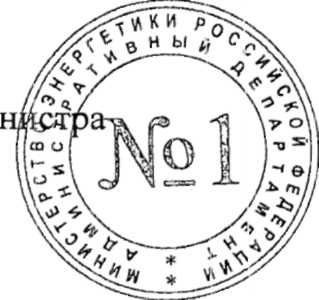 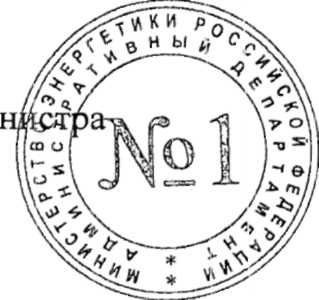 Е.П. Грабчак